BASES DE DATOS DE INFORMACIÓN DE LA UPOVDocumento preparado por la Oficina de la UniónDescargo de responsabilidad: el presente documento no constituye un documento de política u orientación de la UPOVRESUMEN	El presente documento tiene por objeto informar acerca de las novedades que se han producido en relación con el sistema de códigos de la UPOV y presentar una propuesta de modificación de ese sistema de manera que proporcione información sobre los tipos, los grupos y la clase de denominación de las variedades.	Se invita al TC a:	a)	tomar nota de que los TWP, en sus sesiones de 2021, suscribieron la propuesta de modificar el sistema de códigos de la UPOV, según se indica en el documento UPOV/INF/23/1 Draft 2;	b)	tomar nota de que los asuntos relativos al proyecto revisado de la “Orientación acerca del sistema de códigos de la UPOV” (documento UPOV/INF/23) se exponen en el documento TC/57/4 “Elaboración de orientaciones y material de información: asuntos sujetos a aprobación por el Consejo en 2021”;	c)	tomar nota de que las propuestas de modificación de los códigos UPOV expuestas en el presente documento se han formulado en el entendimiento de que se llevarán a cabo conjuntamente con la aprobación del documento UPOV/INF/23/1;	d)	tomar nota de que las modificaciones de los códigos UPOV y la fecha de las modificaciones se notificarán con antelación, por medio de una circular, a los miembros de la Unión y a quienes hayan aportado datos a la base de datos PLUTO;	e)	examinar la propuesta de modificar los códigos UPOV de Beta vulgaris L. subsp. vulgaris, según se reproduce en el Anexo I del presente documento;	f)	considerar si procede añadir información al código UPOV de Beta vulgaris L. subsp. vulgaris a fin de establecer los grupos siguientes:i)	Grupo de la remolacha forrajera: clase 2.1 (“21FB”);ii)	Grupo de la remolacha azucarera: clase 2.1 (“21SB”);iii)	Grupo de la remolacha de mesa: clase 2.2 (“22BR”);iv)	Grupo de la acelga: clase 2.2 (“22LB”).	g)	considerar si procede modificar los nombres botánicos de Brassica oleracea conforme a la base de datos GRIN y modificar en consecuencia los códigos UPOV en lo que respecta a los grupos, según se expone en el Apéndice del Anexo II del presente documento;	h)	considerar si procede añadir información al código UPOV de Brassica oleracea L. var. capitata L. (BRASS_OLE_GC) a fin de crear grupos o tipos de variedades de repollo blanco y lombarda, como se indica a continuación:i)	Repollo blanco: 	1W (por ejemplo, BRASS_OLE_GC_1W)ii)	Lombarda: 	2R (por ejemplo, BRASS_OLE_GC_2R)	i)	considerar si procede añadir información al código UPOV CITRU_AUM a fin de crear el grupo “1MA” para las mandarinas y el grupo “2OR” para las naranjas;	j)	considerar si procede modificar el código UPOV CITRU_AUM atendiendo a la reclasificación de Citrus clementina hort. ex Tanaka (código UPOV: CITRU_CLE) como sinónimo de Citrus aurantium L. (código UPOV: CITRU_AUM), según se expone en el Anexo III del presente documento;	k)	tomar nota de que la propuesta de revisión parcial de las directrices de examen de Citrus formulada por el TWF a fin de trasladar las especies obsoletas del recuadro de “nombres botánicos principales” al recuadro de “nombres botánicos alternativos” se tratará en el documento TC/57/2 “Directrices de examen”;	l)	examinar la propuesta de suprimir los códigos UPOV ZEAAA_MAY_SAC, ZEAAA_MAY_EVE y ZEAAA_MAY_MIC, a los que abarcará el código UPOV ZEAAA_MAY_MAY;	m)	considerar si procede añadir información de los tipos o grupos de variedades al código UPOV ZEAAA_MAY_MAY a fin de establecer los siguientes tipos o grupos de variedades:i)	Maíz: 	“1MA”;ii)	Maíz dulce: 	“2SW”;iii)	Maíz palomero o reventón: 	“3PO”.	n)	examinar la propuesta de suprimir el código UPOV ALOEE_ARI, según se expone en el párrafo 37 del presente documento; y	o)	examinar la propuesta de suprimir el código UPOV DICEN_SPE, según se expone en el párrafo 41 del presente documento.	El presente documento se estructura del modo siguiente:ANEXO I	Propuestas de modificación del código UPOV de Beta vulgaris subsp. vulgarisANEXO II	Códigos UPOV de Brassica oleracea: situación actualApéndice del Anexo II	Propuesta de modificación de los códigos UPOV de Brassica oleraceaANEXO III	Propuestas de modificación de los códigos UPOV de Citrus	En el presente documento se utilizan las abreviaturas siguientes:CAJ:  	Comité Administrativo y JurídicoGRIN:	Germplasm Resources Information Network
(Red de Información de Recursos de Germoplasma)	TC:  	Comité Técnico	TWA:	Grupo de Trabajo Técnico sobre Plantas Agrícolas	TWC:	Grupo de Trabajo Técnico sobre Automatización y Programas Informáticos	TWF: 	Grupo de Trabajo Técnico sobre Plantas Frutales	TWO:	Grupo de Trabajo Técnico sobre Plantas Ornamentales y Árboles Forestales	TWP:	Grupo(s) de Trabajo Técnico	TWV:	Grupo de Trabajo Técnico sobre HortalizasMODIFICACIÓN DEL SISTEMA DE CÓDIGOS DE LA UPOV DE MANERA QUE PROPORCIONE INFORMACIÓN DE LOS GRUPOS O TIPOS DE VARIEDADESAntecedentes	En su quincuagésima sexta sesión, el TC convino en solicitar a la Oficina de la Unión que elabore un proyecto revisado de la “Orientación acerca del sistema de códigos de la UPOV” a partir de la propuesta recogida en los párrafos 15 a 26 del documento TC/56/8, que se someterá al examen del TC y el CAJ en sus sesiones de 2021 y que, previo acuerdo del CAJ, someta el proyecto revisado de la “Orientación acerca del sistema de códigos de la UPOV” (documento UPOV/INF/23) al Consejo para que considere su aprobación en 2021 (véanse los párrafos 50 a 53 del documento TC/56/22 “Resultado del examen de los documentos por correspondencia”).	El TC convino en solicitar a la Oficina de la Unión que invite a los TWP a formular comentarios, en sus sesiones de 2021, sobre el proyecto revisado de la “Orientación acerca del sistema de códigos de la UPOV” (documento UPOV/INF/23), elaborado a partir de la propuesta recogida en el documento TC/56/10, a fin de facilitar al TC el examen del proyecto.Examen por los Grupos de Trabajo Técnico	En sus sesiones de 2021, el TWV, el TWO, el TWA y el TWF suscribieron la propuesta de modificar el sistema de códigos de la UPOV de manera que proporcione información sobre los tipos, los grupos y la clase de denominación de las variedades, según se indica en el documento UPOV/INF/23/1 Draft 2 (véanse el párrafo 73 del documento TWV/55/16 “Report” (Informe); el párrafo 36 del documento TWO/53/10 “Report”; el párrafo 48 del documento TWA/50/9 “Report”; y el párrafo 47 del documento TWF/52/10 “Report”).	Los asuntos relativos al proyecto revisado de la “Orientación acerca del sistema de códigos de la UPOV” (documento UPOV/INF/23) se exponen en el documento TC/57/4 “Elaboración de orientaciones y material de información: asuntos sujetos a aprobación por el Consejo en 2021”.	Se invita al TC a tomar nota de que:	a)	los TWP, en sus sesiones de 2021, suscribieron la propuesta de modificar el sistema de códigos de la UPOV, según se indica en el documento UPOV/INF/23/1 Draft 2; y	b)	los asuntos relativos al proyecto revisado de la “Orientación acerca del sistema de códigos de la UPOV” (documento UPOV/INF/23) se exponen en el documento TC/57/4 “Elaboración de orientaciones y material de información: asuntos sujetos a aprobación por el Consejo en 2021”.PROPUESTAS DE modificación DE LOS CÓDIGOS UPOV	En su quincuagésima sexta sesión, el TC convino en solicitar a la Oficina de la Unión que presente propuestas para abordar la reclasificación taxonómica de Beta vulgaris ssp. vulgaris, Brassica oleracea, Citrus y Zea mays, junto con una propuesta de revisión de la “Orientación acerca del sistema de códigos de la UPOV” (documento UPOV/INF/23), a fin de que los TWP y el TC las examinen en sus sesiones de 2021 (véase el párrafo 53 del documento TC/56/22 “Resultado del examen de los documentos por correspondencia”).	Las propuestas siguientes se formulan en el entendimiento de que los códigos UPOV se modificarán conjuntamente con la aprobación del documento UPOV/INF/23/1.	Sobre la base de las conclusiones que alcance el TC en su quincuagésima séptima sesión respecto de los asuntos expuestos en los apartados siguientes, las modificaciones de los códigos UPOV y la fecha de las modificaciones se notificarán con antelación, por medio de una circular, a los miembros de la Unión y a quienes hayan aportado datos a la base de datos PLUTO. Se solicitará a quienes aporten datos a la base de datos PLUTO que utilicen los códigos UPOV modificados cuando remitan los datos de las variedades vegetales a la Oficina de la Unión.	Se invita al TC a tomar nota:	a)	de que las propuestas de modificación de los códigos UPOV expuestas en el presente documento se han formulado en el entendimiento de que se llevarán a cabo conjuntamente con la aprobación del documento UPOV/INF/23/1; y	b)	de que las modificaciones de los códigos UPOV y la fecha de las modificaciones se notificarán con antelación, por medio de una circular, a los miembros de la Unión y a quienes hayan aportado datos a la base de datos PLUTO.Códigos UPOV de Beta vulgaris	En el Anexo I del presente documento se indica el número de entradas de la base de datos PLUTO relativas a Beta vulgaris L. subsp. vulgaris y sus sinónimos, según se recogen actualmente en la base de datos GENIE. En ese mismo Anexo se ofrece una propuesta para actualizar los códigos UPOV en consonancia con los taxones que figuran en la base de datos GRIN. Todas las categorías taxonómicas inferiores a la subespecie reconocidas anteriormente se añaden como sinónimos de Beta vulgaris L. subsp. vulgaris.	El TWV, en su quincuagésima quinta sesión, y el TWA, en su quincuagésima sesión, respaldaron la propuesta de modificar los códigos UPOV de Beta vulgaris, según se reproduce en el Anexo I del presente documento (véanse los párrafos 76 y 77 del documento TWV/55/16 “Report” y los párrafos 52 y 53 del documento TWA/50/9 “Report”).	El TWV y el TWA convinieron en que se añada información de las clases de denominación a los códigos UPOV de Beta vulgaris subsp. vulgaris, a fin de establecer los grupos siguientes:i)	Grupo de la remolacha forrajera: 	clase 2.1 (“21FB”);ii)	Grupo de la remolacha azucarera: 	clase 2.1 (“21SB”);iii)	Grupo de la remolacha de mesa: 	clase 2.2 (“22BR”);iv)	Grupo de la acelga: 	clase 2.2 (“22LB”).	En el cuadro que figura a continuación se ofrece un resumen de las clases de denominación propuestas por el TWV y el TWA:	Se invita al TC a:	a)	examinar la propuesta de modificar los códigos UPOV de Beta vulgaris L. subsp. vulgaris, según se reproduce en el Anexo I del presente documento; y	b)	considerar si procede añadir información al código UPOV de Beta vulgaris L. subsp. vulgaris a fin de establecer los grupos siguientes:i)	Grupo de la remolacha forrajera: clase 2.1 (“21FB”);ii)	Grupo de la remolacha azucarera: clase 2.1 (“21SB”);iii)	Grupo de la remolacha de mesa: clase 2.2 (“22BR”);iv)	Grupo de la acelga: clase 2.2 (“22LB”).Códigos UPOV de Brassica oleracea	En el Anexo II del presente documento se indican las actuales entradas de la base de datos GENIE correspondientes a Brassica oleracea (excepto los híbridos), los taxones que figuran en la base de datos GRIN y el número de entradas en la base de datos PLUTO.	En su quincuagésima quinta sesión, el TWV convino en que se modifiquen los nombres botánicos de Brassica oleracea conforme a la base de datos GRIN, según se expone en el Apéndice del Anexo II del presente documento (véanse los párrafos 78 a 80 del documento TWV/55/16 “Report”). 	El TWV convino en que se añada información al código UPOV de Brassica oleracea L. var. capitata L. (BRASS_OLE_GC) a fin de crear grupos o tipos de variedades de repollo blanco y lombarda, como se indica a continuación:Repollo blanco:	1W (por ejemplo, BRASS_OLE_GC_1W);Lombarda:	2R (por ejemplo, BRASS_OLE_GC_2R).	El TWV examinó la propuesta de los Países Bajos de sustituir las menciones a la nomenclatura botánica de Brassica oleracea por el respectivo tipo de grupo. Por ejemplo, se haría referencia a Brassica oleracea – Grupo de la col rizada en lugar de a B. oleracea L. var. sabellica (sinónimo de B. oleracea L. convar. acephala (DC.) Alef. var. sabellica L.). El TWV acordó invitar a los Países Bajos a que presente una ponencia en su quincuagésima sexta sesión con objeto de examinar la propuesta en profundidad.	Se invita al TC a considerar:	a)	si procede modificar los nombres botánicos de Brassica oleracea conforme a la base de datos GRIN y modificar en consecuencia los códigos UPOV en lo que respecta a los grupos, según se expone en el Apéndice del Anexo II del presente documento; y	b)	si procede añadir información al código UPOV de Brassica oleracea L. var. capitata L. (BRASS_OLE_GC) a fin de crear grupos o tipos de variedades de repollo blanco y lombarda, como se indica a continuación:i)	Repollo blanco: 1W (por ejemplo, BRASS_OLE_GC_1W);ii)	Lombarda: 2R (por ejemplo, BRASS_OLE_GC_2R).Códigos UPOV de Citrus	En el Anexo III del presente documento se expone una propuesta para actualizar los códigos UPOV en consonancia con los taxones que figuran en la base de datos GRIN.	En su quincuagésima primera sesión, el TWF examinó la modificación de los códigos UPOV de Citrus, según se reproduce en el Anexo III del presente documento. El TWF convino en que la reclasificación de Citrus clementina hort. ex Tanaka (código UPOV: CITRU_CLE) como sinónimo de Citrus aurantium L. (código UPOV: CITRU_AUM) no debe realizarse antes de que se ofrezcan soluciones que posibiliten que los códigos UPOV proporcionen información sobre los grupos de variedades. El TWF tomó nota de que las propuestas restantes no tiene repercusión práctica debido a la ausencia de variedades notificadas en la base de datos PLUTO y aceptó los cambios propuestos (véase el párrafo 51 del documento TWF/51/10 “Report”).	En su quincuagésima segunda sesión, el TWF convino en que se añada la siguiente información al código UPOV CITRU_AUM a fin de crear el grupo “1MA” para las mandarinas y el grupo “2OR” para las naranjas, como se indica a continuación (véanse los párrafos 50 a 52 del documento TWF/52/10 “Report”):a)	Grupo de las mandarinas: 	“1MA” (por ejemplo, CITRU_AUM_1MA); yb)	Grupo de las naranjas:  	“1OR” (por ejemplo, CITRU_AUM_1OR).	El TWF convino en que se modifique el código UPOV CITRU_AUM atendiendo a la reclasificación de Citrus clementina hort. ex Tanaka (código UPOV: CITRU_CLE) como sinónimo de Citrus aurantium L. (código UPOV: CITRU_AUM), según se expone en el Anexo III del presente documento.	El TWF acordó proponer la revisión parcial de las directrices de examen de Citrus a fin de trasladar las especies obsoletas del recuadro de “nombres botánicos principales” al recuadro de “nombres botánicos alternativos”. Los asuntos relativos a las revisiones parciales de directrices de examen se exponen en el documento TC/57/2 “Directrices de examen”.	Se invita al TC a:	a)	considerar si procede añadir información al código UPOV CITRU_AUM a fin de crear el grupo “1MA” para las mandarinas y el grupo “2OR” para las naranjas;	b)	considerar si procede modificar el código UPOV CITRU_AUM atendiendo a la reclasificación de Citrus clementina hort. ex Tanaka (código UPOV: CITRU_CLE) como sinónimo de Citrus aurantium L. (código UPOV: CITRU_AUM), según se expone en el Anexo III del presente documento; y	c)	tomar nota de que la propuesta de revisión parcial de las directrices de examen de Citrus formulada por el TWF a fin de trasladar las especies obsoletas del recuadro de “nombres botánicos principales” al recuadro de “nombres botánicos alternativos” se tratará en el documento TC/57/2 “Directrices de examen”.Códigos UPOV “ZEAAA_MAY_SAC”, “ZEAAA_MAY_EVE” y “ZEAAA_MAY_MIC”  	El TWV, en su quincuagésima quinta sesión, y el TWA, en su quincuagésima sesión, respaldaron la propuesta de suprimir los códigos UPOV ZEAAA_MAY_SAC, ZEAAA_MAY_EVE y ZEAAA_MAY_MIC, a los que abarcará el código UPOV ZEAAA_MAY_MAY, como se indica a continuación (véanse los párrafos 81 a 83 del documento TWV/55/16 “Report” y los párrafos 54 a 56 del documento TWA/50/9 “Report”).	El TWV y el TWA coincidieron en que el código UPOV del maíz silvestre no ha de modificarse y debe mantenerse como ZEAAA_MAY_MEX.	El TWV y el TWA convinieron en que se añada información de los tipos o grupos de variedades al código UPOV ZEAAA_MAY_MAY a fin de establecer los siguientes tipos o grupos de variedades:a)	Maíz:	“1MA” (por ejemplo, ZEAAA_MAY_MAY_1MA);b)	Maíz dulce:	“2SW” (por ejemplo, ZEAAA_MAY_MAY_2SW);c)	Maíz palomero o reventón:	“3PO” (por ejemplo, ZEAAA_MAY_MAY_3PO).	Se invita al TC a:	a)	examinar la propuesta de suprimir los códigos UPOV ZEAAA_MAY_SAC, ZEAAA_MAY_EVE y ZEAAA_MAY_MIC, a los que abarcará el código UPOV ZEAAA_MAY_MAY; y	b)	considerar si procede añadir información de los tipos o grupos de variedades al código UPOV ZEAAA_MAY_MAY a fin de establecer los siguientes tipos o grupos de variedades:i)	Maíz: “1MA”;ii)	Maíz dulce: “2SW”;iii)	Maíz palomero o reventón: “3PO”.OTRAS PROPUESTAS DE modificación DE CÓDIGOS UPOV EXAMINADAS por LOS TWP en 2021	En los apartados siguientes se exponen propuestas de modificación de códigos UPOV examinadas por los TWP en sus sesiones de 2021.Código UPOV de Aloe aristata	Se ha notificado a la Oficina de la Unión la reclasificación de determinadas subespecies de Aloe como especies del género Aristaloe.	Se indican a continuación las actuales entradas de la base de datos GENIE correspondientes a las subespecies de Aloe en cuestión, los taxones que figuran en la base de datos GRIN y el número de entradas en la base de datos PLUTO:	En su quincuagésima tercera sesión, el TWO convino en que se suprima el código UPOV ALOEE_ARI, como se indica a continuación. La Oficina de la Unión creará el nuevo código UPOV ARSTL_ARI, que abarcará la especie Aloe aristata como sinónimo de Aristaloe aristata (véase el párrafo 44 del documento TWO/53/10 “Report”).	Se invita al TC a examinar la propuesta de suprimir el código UPOV ALOEE_ARI, según se expone en el párrafo 37 del presente documento.Código UPOV de las especies de Dicentra	Se ha notificado a la Oficina de la Unión la reclasificación de determinadas especies de Dicentra como Lamprocapnos.	Se indican a continuación las actuales entradas de la base de datos GENIE correspondientes a las especies de Dicentra en cuestión, los taxones que figuran en la base de datos GRIN y el número de entradas en la base de datos PLUTO:	En su quincuagésima tercera sesión, el TWO convino en que se suprima el código UPOV DICEN_SPE, como se indica en el cuadro siguiente. La Oficina de la Unión creará el nuevo código UPOV LAMPO_SPE, que abarcará la especie Dicentra spectabilis como sinónimo de Lamprocapnos spectabilis (véase el párrafo 43 del documento TWO/53/10 “Report”).	Se invita al TC a examinar la propuesta de suprimir el código UPOV DICEN_SPE, según se expone en el párrafo 41 del presente documento.[Siguen los Anexos]PROPUESTAS DE MODIFICACIÓN DEL CÓDIGO UPOV DE BETA VULGARIS SUBSP. VULGARISSituación actual y modificaciones propuestas de los códigos UPOV[Sigue el Anexo II]CÓDIGOS UPOV DE BRASSICA OLERACEA: SITUACIÓN ACTUAL[Sigue el Apéndice del Anexo II]PROPUESTA DE MODIFICACIÓN DE LOS CÓDIGOS UPOV DE BRASSICA OLERACEA [Sigue el Anexo III]PROPUESTAS DE MODIFICACIÓN DE LOS CÓDIGOS UPOV DE CITRUSSituación actual y modificaciones propuestas de los códigos UPOV[Fin del Anexo III y del documento]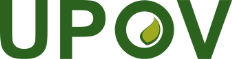 SUnión Internacional para la Protección de las Obtenciones VegetalesComité TécnicoQuincuagésima séptima sesión
Ginebra, 25 y 26 de octubre de 2021TC/57/11Original: InglésFecha: 24 de septiembre de 2021Nombres botánicosCódigos UPOVClase 2.1B. vulgaris L. ssp. vulgaris (sinónimo de B. vulgaris L. var. alba DC.), B. vulgaris L. ssp. vulgaris (sinónimo de B. vulgaris L. var. altissima)BETAA_VUL_VUL_21FB;BETAA_VUL_VUL_21SBClase 2.2Beta vulgaris ssp. vulgaris var. conditiva Alef. (sinónimo de B. vulgaris L. var. rubra L.), B. vulgaris L. var. cicla L., B. vulgaris L. ssp. vulgaris var. vulgarisBETAA_VUL_VUL_22BR;BETAA_VUL_VUL_22LBClase 2.3Beta, a excepción de las clases 2.1 y 2.2distintos de las clases 2.1 y 2.2ActualActualActualPropuestaPropuestaPropuestaCódigo UPOVNombre botánico principalOtro(s) nombre(s) botánico(s)Código UPOVNombre botánico principalOtro(s) nombre(s) botánico(s)ZEAAA_MAY_SACZea mays L. saccharata Koern.n.a.[suprimir]n.a.n.a.ZEAAA_MAY_EVEZea mays L. var. everta (Praecox) Sturt.n.a.[suprimir]n.a.n.a.ZEAAA_MAY_MICZea mays L. convar. microsperma Koern.n.a.[suprimir]n.a.n.a.ZEAAA_MAY_MAY Zea mays L. subsp. maysZea mays var ceratina L.;Zea mays var. indentata (Sturtev.) L. H. Bailey;Zea mays var. indurata (Sturtev.) L. H. Bailey;Zea mays var. saccharata (Sturtev.) L. H. BaileyZEAAA_MAY_MAYZea mays L. subsp. maysZea mays var ceratina L.;Zea mays var. indentata (Sturtev.) L. H. Bailey;Zea mays var. indurata (Sturtev.) L. H. Bailey;Zea mays var. saccharata (Sturtev.) L. H. Bailey;Zea mays L. saccharata Koern.;Zea mays L. var. everta (Praecox) Sturt.;Zea mays L. convar. microsperma Koern.Código UPOVNombre botánico principal en la base de datos GENIENombre(s) botánico(s)en la base de datos GRINNombre(s) común(es)en la base de datos GENIENúmero de entradas en la base de datos PLUTOALOEE_ARIAloe aristata Haw.Aristaloe aristata (Haw.) Boatwr. & J. C. Manninglace aloe; torch plant (nombres comunes en inglés)14ActualActualActualPropuestaPropuestaPropuestaCódigo UPOVNombre botánico principalOtro(s) nombre(s) botánico(s)Código UPOVNombre botánico principalOtro(s) nombre(s) botánico(s)ALOEE_ARIAloe aristata Haw.Aristaloe aristata (Haw.) Boatwr. & J. C. ManningARSTL_ARIAristaloe aristata (Haw.) Boatwr. & J. C. ManningAloe aristata Haw.Código UPOVNombre botánico principal en la base de datos GENIENombre(s) botánico(s)en la base de datos GRINNombre(s) común(es)en la base de datos GENIENúmero de entradas en la base de datos PLUTODICEN_SPEDicentra spectabilis (L.) Lem.Lamprocapnos spectabilis (L.) FukuharaAsian bleeding-heart; bleeding-heart (nombres comunes en inglés)12ActualActualActualPropuestaPropuestaPropuestaCódigo UPOVNombre botánico principalOtro(s) nombre(s) botánico(s)Código UPOVNombre botánico principalOtro(s) nombre(s) botánico(s)DICEN_SPEDicentra spectabilis (L.) Lem.Lamprocapnos spectabilis (L.) FukuharaLAMPO_SPELamprocapnos spectabilis (L.) FukuharaDicentra spectabilis (L.) Lem.ActualActualActualActualActualPropuestaPropuestaPropuestaEntradas en PLUTOTGCódigo UPOVNombre botánico principalOtro(s) nombre(s) botánico(s)Código UPOVNombre botánico principalOtro(s) nombre(s) botánico(s)5/BETAA_VUL_GVBeta vulgaris L. subsp. vulgarisn.a.BETAA_VUL_VULBeta vulgaris L. subsp. vulgarisBeta altissima Steud.; Beta brasiliensis hort. ex Voss, nom. inval.; Beta chilensis hort.; Beta cicla (L.) L.; vulgaris f. rhodopleura (Alef.) Helm; vulgaris f. vulgaris L.; vulgaris subsp. cicla (L.) Schübl. & G. Martens; Beta vulgaris subvar. flavescens DC.; Beta vulgaris var. altissima Döll; Beta vulgaris var. cicla L.; Beta vulgaris var. conditiva Alef.; Beta vulgaris var. flavescens (DC.) Mansf.; Beta vulgaris var. rapacea W. D. J. Koch; Beta vulgaris var. rubra DC.; Beta vulgaris var. saccharifera Alef.; Beta vulgaris var. vulgaris L.; Beta vulgaris var.-gr. crassa Alef.1298TG/150BETAA_VUL_GVABeta vulgaris L. ssp. vulgaris var. alba DC.Beta vulgaris L. ssp. vulgaris var. crassa Alef.; Beta vulgaris L. ssp. vulgaris var. crassa Mansf.; Beta vulgaris L. ssp. vulgaris var. rapacea K. KochBETAA_VUL_VULBeta vulgaris L. subsp. vulgarisBeta altissima Steud.; Beta brasiliensis hort. ex Voss, nom. inval.; Beta chilensis hort.; Beta cicla (L.) L.; vulgaris f. rhodopleura (Alef.) Helm; vulgaris f. vulgaris L.; vulgaris subsp. cicla (L.) Schübl. & G. Martens; Beta vulgaris subvar. flavescens DC.; Beta vulgaris var. altissima Döll; Beta vulgaris var. cicla L.; Beta vulgaris var. conditiva Alef.; Beta vulgaris var. flavescens (DC.) Mansf.; Beta vulgaris var. rapacea W. D. J. Koch; Beta vulgaris var. rubra DC.; Beta vulgaris var. saccharifera Alef.; Beta vulgaris var. vulgaris L.; Beta vulgaris var.-gr. crassa Alef.811TG/60BETAA_VUL_GVCBeta vulgaris L. ssp. vulgaris var. conditiva Alef.Beta vulgaris L. ssp. vulgaris var. esculenta L.; Beta vulgaris L. ssp. vulgaris var. hortensisBETAA_VUL_VULBeta vulgaris L. subsp. vulgarisBeta altissima Steud.; Beta brasiliensis hort. ex Voss, nom. inval.; Beta chilensis hort.; Beta cicla (L.) L.; vulgaris f. rhodopleura (Alef.) Helm; vulgaris f. vulgaris L.; vulgaris subsp. cicla (L.) Schübl. & G. Martens; Beta vulgaris subvar. flavescens DC.; Beta vulgaris var. altissima Döll; Beta vulgaris var. cicla L.; Beta vulgaris var. conditiva Alef.; Beta vulgaris var. flavescens (DC.) Mansf.; Beta vulgaris var. rapacea W. D. J. Koch; Beta vulgaris var. rubra DC.; Beta vulgaris var. saccharifera Alef.; Beta vulgaris var. vulgaris L.; Beta vulgaris var.-gr. crassa Alef.195TG/106BETAA_VUL_GVFBeta vulgaris L. ssp. vulgaris var. flavescens DC.Beta vulgaris L. ssp. vulgaris var. cicla (L.) Ulrich; Beta vulgaris L. ssp. vulgaris var. vulgarisBETAA_VUL_VULBeta vulgaris L. subsp. vulgarisBeta altissima Steud.; Beta brasiliensis hort. ex Voss, nom. inval.; Beta chilensis hort.; Beta cicla (L.) L.; vulgaris f. rhodopleura (Alef.) Helm; vulgaris f. vulgaris L.; vulgaris subsp. cicla (L.) Schübl. & G. Martens; Beta vulgaris subvar. flavescens DC.; Beta vulgaris var. altissima Döll; Beta vulgaris var. cicla L.; Beta vulgaris var. conditiva Alef.; Beta vulgaris var. flavescens (DC.) Mansf.; Beta vulgaris var. rapacea W. D. J. Koch; Beta vulgaris var. rubra DC.; Beta vulgaris var. saccharifera Alef.; Beta vulgaris var. vulgaris L.; Beta vulgaris var.-gr. crassa Alef.21799/BETAA_VUL_GVSBeta vulgaris L. ssp. vulgaris var. saccharifera Alef.Beta vulgaris L. ssp. vulgaris var. altissima DoellBETAA_VUL_VULBeta vulgaris L. subsp. vulgarisBeta altissima Steud.; Beta brasiliensis hort. ex Voss, nom. inval.; Beta chilensis hort.; Beta cicla (L.) L.; vulgaris f. rhodopleura (Alef.) Helm; vulgaris f. vulgaris L.; vulgaris subsp. cicla (L.) Schübl. & G. Martens; Beta vulgaris subvar. flavescens DC.; Beta vulgaris var. altissima Döll; Beta vulgaris var. cicla L.; Beta vulgaris var. conditiva Alef.; Beta vulgaris var. flavescens (DC.) Mansf.; Beta vulgaris var. rapacea W. D. J. Koch; Beta vulgaris var. rubra DC.; Beta vulgaris var. saccharifera Alef.; Beta vulgaris var. vulgaris L.; Beta vulgaris var.-gr. crassa Alef.Código UPOVNombre botánico principal en la base de datos GENIENombre(s) botánico(s) en la base de datos GRINNombre(s) común(es) en la base de datos GENIENúmero de entradas en la base de datos PLUTOBRASS_OLEBrassica oleracea L.Brassica oleracea L. n.a.3.794BRASS_OLE_GABrassica oleracea L. convar. acephala (DC.) Alef.n.a.kale (nombre común en inglés)156BRASS_OLE_GAMBrassica oleracea L. convar. acephala (DC.) Alef. var. medullosa Thell.Brassica oleracea L. var. medullosa Thell.col de meollo; col meollosa28BRASS_OLE_GARBrassica oleracea L.var. ramosa DC.Brassica oleracea L. var. ramosa DC.branching bush kale; branching cabbage; perennial kale; perpetual kale; thousand-head kale (nombres comunes en inglés)0BRASS_OLE_GASBrassica oleracea L. convar. acephala (DC.) Alef. var. sabellica L.Brassica oleracea L. var. sabellica L.col crespa; col rizada415BRASS_OLE_GAVBrassica oleracea L. convar. acephala (DC.) Alef. var. viridis L.Brassica oleracea L. var. viridis L.col forrajera160BRASS_OLE_GBBrassica oleracea L. convar. botrytis (L.) Alef.n.a.n.a.298BRASS_OLE_GBBBrassica oleracea L. convar. botrytis (L.) Alef. var. botrytisBrassica oleracea L. var. botrytis L.coliflor3.522BRASS_OLE_GBCBrassica oleracea L. var. italica PlenckBrassica oleracea L. var. italic Plenckbrecolera; brécol; brócoli; bróculi1.043BRASS_OLE_GCBrassica oleracea L. convar. capitata (L.) Alef.Brassica oleracea L. var. capitata L.repollo292BRASS_OLE_GCABrassica oleracea L. convar. capitata (L.) Alef. var. alba DC.n.a.repollo blanco3.747BRASS_OLE_GCRBrassica oleracea L. convar. capitata (L.) Alef. var. rubra (L.) Thell.n.a.lombarda619BRASS_OLE_GCSBrassica oleracea L. convar. capitata (L.) Alef. var. sabauda L.Brassica oleracea L. var. sabauda L.col de Milán533BRASS_OLE_GGMBrassica oleracea L. var. gemmifera ZenkerBrassica oleracea L. var. gemmifera DC.col de Bruselas; repollo de Bruselas950BRASS_OLE_GGOBrassica oleracea L. var. gongylodes L.Brassica oleracea L. var. gongylodes L. colirrábano543BRASS_OLE_ALBBrassica oleracea L. var. alboglabra (L. H. Bailey) MusilBrassica oleracea L. var. alboglabra (L. H. Bailey) MusilChinese broccoli; Chinese kale (nombres comunes en inglés)0BRASS_OLE_COSBrassica oleracea L. var. costata DC.Brassica oleracea L. var. costata DC.col de pezón grueso; col tronchuda16ActualActualActualPropuestaPropuestaPropuestaCódigo UPOVNombre botánico principalOtro(s) nombre(s) botánico(s)Código UPOVNombre botánico principalOtro(s) nombre(s) botánico(s)BRASS_OLEBrassica oleracea L.n.a.BRASS_OLEBrassica oleracea L.Brassica oleracea L. convar. acephala (DC.) Alef.;Brassica oleracea L. convar. botrytis (L.) Alef. BRASS_OLE_GABrassica oleracea L. convar. acephala (DC.) Alef.n.a.[suprimir]n.a.n.a.BRASS_OLE_GAMBrassica oleracea L. convar. acephala (DC.) Alef. var. medullosa Thell.Brassica oleracea L. var. medullosa Thell.BRASS_OLE_GAMBrassica oleracea L. var. medullosa Thell.Brassica oleracea L. convar. acephala (DC.) Alef. var. medullosa Thell.BRASS_OLE_GASBrassica oleracea L. convar. acephala (DC.) Alef. var. sabellica L.Brassica oleracea L. var. sabellica L.BRASS_OLE_GASBrassica oleracea L. var. sabellica L.Brassica oleracea L. convar. acephala (DC.) Alef. var. sabellica L.BRASS_OLE_GAVBrassica oleracea L. convar. acephala (DC.) Alef. var. viridis L.Brassica oleracea L. var. viridis L.BRASS_OLE_GAVBrassica oleracea L. var. viridis L.Brassica oleracea L. convar. acephala (DC.) Alef. var. viridis L.BRASS_OLE_GBBrassica oleracea L. convar. botrytis (L.) Alef.n.a.[suprimir]n.a.n.a.BRASS_OLE_GBBBrassica oleracea L. convar. botrytis (L.) Alef. var. botrytisBrassica cauliflora lizgBRASS_OLE_GBBBrassica oleracea L. var. botrytis L.Brassica oleracea L. convar. botrytis (L.) Alef. var. botrytis;Brassica cauliflora lizgBRASS_OLE_GCBrassica oleracea L. convar. capitata (L.) Alef.Brassica oleracea L. var. capitata L.BRASS_OLE_GCBrassica oleracea L. var. capitata L.Brassica oleracea L. convar. capitata (L.) Alef.;Brassica oleracea L. convar. capitata (L.) Alef. var. capitata (L.) Alef.;Brassica oleracea L. convar. capitata (L.) Alef. var. alba DC.;Brassica oleracea L. convar. capitata (L.) Alef. var. capitata L. f. alba DC.Brassica oleracea L. convar. capitata (L.) Alef. var. rubra (L.) Thell.;Brassica oleracea L. convar. capitata (L.) Alef. var. capitata L. f. rubra (L.) Thell.;Brassica oleracea L. convar. capitata (L.) Alef. var. alba DC. x Brassica oleracea L. convar. capitata (L.) Alef. var. rubra (L.) ThellBRASS_OLE_GCABrassica oleracea L. convar. capitata (L.) Alef. var. alba DC.Brassica oleracea L. convar. capitata (L.) Alef. var. capitata L. f. alba DC.[suprimir]n.a.n.a.BRASS_OLE_GCRBrassica oleracea L. convar. capitata (L.) Alef. var. rubra (L.) ThellBrassica oleracea L. convar. capitata (L.) Alef. var. capitata L. f. rubra (L.) Thell.[suprimir]n.a.n.a.BRASS_OLE_GCSBrassica oleracea L. convar. capitata (L.) Alef. var. sabauda L.Brassica oleracea L. convar. capitata (L.) Alef. var. bullata DC.BRASS_OLE_GCSBrassica oleracea L. var. sabauda L.Brassica oleracea L. convar. capitata (L.) Alef. var. sabauda L. ;Brassica oleracea L. convar. capitata (L.) Alef. var. bullata DC.ActualActualActualActualActualPropuestaPropuestaPropuestaEntradas en PLUTOTGCódigo UPOVNombre botánico principalOtro(s) nombre(s) botánico(s)Código UPOVNombre botánico principalOtro(s) nombre(s) botánico(s)	10TG/202CITRU_AUMCitrus aurantium L.n.a.CITRU_AUMCitrus ×aurantium L.Citrus amara Link; Citrus bigarradia Loisel.; Citrus intermedia hort. ex Tanaka; Citrus taitensis Risso; Citrus vulgaris Risso; Citrus ×aurantium subsp. aurantium L.; Citrus ×aurantium subsp. jambiri Engl.; Citrus ×aurantium subsp. keonla Engl.; Citrus ×aurantium subsp. suntara Engl.; Citrus ×aurantium var. aurantium L.; Citrus ×aurantium var. citrina Lush.; Citrus ×bigarradia var. volkameriana Risso; Citrus ×clementina hort. ex Tanaka; Citrus ×crenatifolia Lush.; Citrus reticulata × C. maxima	115TG/201CITRU_CLECitrus clementina hort. ex Tanakan.a.CITRU_AUMCitrus ×aurantium L.Citrus amara Link; Citrus bigarradia Loisel.; Citrus intermedia hort. ex Tanaka; Citrus taitensis Risso; Citrus vulgaris Risso; Citrus ×aurantium subsp. aurantium L.; Citrus ×aurantium subsp. jambiri Engl.; Citrus ×aurantium subsp. keonla Engl.; Citrus ×aurantium subsp. suntara Engl.; Citrus ×aurantium var. aurantium L.; Citrus ×aurantium var. citrina Lush.; Citrus ×bigarradia var. volkameriana Risso; Citrus ×clementina hort. ex Tanaka; Citrus ×crenatifolia Lush.; Citrus reticulata × C. maxima	1/CITRU_MRECitrus maxima × Citrus reticulatan.a.CITRU_AUMCitrus ×aurantium L.Citrus amara Link; Citrus bigarradia Loisel.; Citrus intermedia hort. ex Tanaka; Citrus taitensis Risso; Citrus vulgaris Risso; Citrus ×aurantium subsp. aurantium L.; Citrus ×aurantium subsp. jambiri Engl.; Citrus ×aurantium subsp. keonla Engl.; Citrus ×aurantium subsp. suntara Engl.; Citrus ×aurantium var. aurantium L.; Citrus ×aurantium var. citrina Lush.; Citrus ×bigarradia var. volkameriana Risso; Citrus ×clementina hort. ex Tanaka; Citrus ×crenatifolia Lush.; Citrus reticulata × C. maxima	0TG/201CITRU_CRECitrus crenatifolia Lush.n.a.CITRU_AUMCitrus ×aurantium L.Citrus amara Link; Citrus bigarradia Loisel.; Citrus intermedia hort. ex Tanaka; Citrus taitensis Risso; Citrus vulgaris Risso; Citrus ×aurantium subsp. aurantium L.; Citrus ×aurantium subsp. jambiri Engl.; Citrus ×aurantium subsp. keonla Engl.; Citrus ×aurantium subsp. suntara Engl.; Citrus ×aurantium var. aurantium L.; Citrus ×aurantium var. citrina Lush.; Citrus ×bigarradia var. volkameriana Risso; Citrus ×clementina hort. ex Tanaka; Citrus ×crenatifolia Lush.; Citrus reticulata × C. maxima	0TG/204CITRU_INTCitrus intermedia hort. ex Tanakan.a.CITRU_AUMCitrus ×aurantium L.Citrus amara Link; Citrus bigarradia Loisel.; Citrus intermedia hort. ex Tanaka; Citrus taitensis Risso; Citrus vulgaris Risso; Citrus ×aurantium subsp. aurantium L.; Citrus ×aurantium subsp. jambiri Engl.; Citrus ×aurantium subsp. keonla Engl.; Citrus ×aurantium subsp. suntara Engl.; Citrus ×aurantium var. aurantium L.; Citrus ×aurantium var. citrina Lush.; Citrus ×bigarradia var. volkameriana Risso; Citrus ×clementina hort. ex Tanaka; Citrus ×crenatifolia Lush.; Citrus reticulata × C. maxima	12TG/203CITRU_AURCitrus aurantiifolia (Christm.) SwingleCitrus ×javanica BlumeCITRU_AURCitrus ×aurantiifolia (Christm.) SwingleCitrus acida Roxb.; Citrus acida var. acida Roxb.; Citrus aurata Risso; Citrus excelsa var. davaoensis Wester; Citrus grandis Hassk.; Citrus grandis var. grandis Hassk.; Citrus grandis var. oblonga Hassk.; Citrus grandis var. sphaerocarpos Hassk.; Citrus hystrix subsp. acida (Roxb.) Engl.; Citrus lima Lunan; Citrus limetta var. aromatica Wester; Citrus limonellus Hassk.; Citrus limonellus var. limonellus Hassk.; Citrus limonellus var. oxycarpus Hassk.; Citrus medica var. acida (Roxb.) Hook. f.; Citrus ×aurantiifolia var. aurantiifolia (Christm.) Swingle; Citrus ×davaoensis (Wester) Tanaka; Citrus ×excelsa Wester; Citrus ×javanica Blume; Limonia aurantiifolia Christm., Citrus medica × C. micrantha	0TG/203CITRU_AUACitrus aurata Risson.a.CITRU_AURCitrus ×aurantiifolia (Christm.) SwingleCitrus acida Roxb.; Citrus acida var. acida Roxb.; Citrus aurata Risso; Citrus excelsa var. davaoensis Wester; Citrus grandis Hassk.; Citrus grandis var. grandis Hassk.; Citrus grandis var. oblonga Hassk.; Citrus grandis var. sphaerocarpos Hassk.; Citrus hystrix subsp. acida (Roxb.) Engl.; Citrus lima Lunan; Citrus limetta var. aromatica Wester; Citrus limonellus Hassk.; Citrus limonellus var. limonellus Hassk.; Citrus limonellus var. oxycarpus Hassk.; Citrus medica var. acida (Roxb.) Hook. f.; Citrus ×aurantiifolia var. aurantiifolia (Christm.) Swingle; Citrus ×davaoensis (Wester) Tanaka; Citrus ×excelsa Wester; Citrus ×javanica Blume; Limonia aurantiifolia Christm., Citrus medica × C. micrantha	0TG/203CITRU_DAVCitrus davaoensis (Wester) Tanakan.a.CITRU_AURCitrus ×aurantiifolia (Christm.) SwingleCitrus acida Roxb.; Citrus acida var. acida Roxb.; Citrus aurata Risso; Citrus excelsa var. davaoensis Wester; Citrus grandis Hassk.; Citrus grandis var. grandis Hassk.; Citrus grandis var. oblonga Hassk.; Citrus grandis var. sphaerocarpos Hassk.; Citrus hystrix subsp. acida (Roxb.) Engl.; Citrus lima Lunan; Citrus limetta var. aromatica Wester; Citrus limonellus Hassk.; Citrus limonellus var. limonellus Hassk.; Citrus limonellus var. oxycarpus Hassk.; Citrus medica var. acida (Roxb.) Hook. f.; Citrus ×aurantiifolia var. aurantiifolia (Christm.) Swingle; Citrus ×davaoensis (Wester) Tanaka; Citrus ×excelsa Wester; Citrus ×javanica Blume; Limonia aurantiifolia Christm., Citrus medica × C. micrantha	0TG/203CITRU_EXCCitrus excelsa Western.a.CITRU_AURCitrus ×aurantiifolia (Christm.) SwingleCitrus acida Roxb.; Citrus acida var. acida Roxb.; Citrus aurata Risso; Citrus excelsa var. davaoensis Wester; Citrus grandis Hassk.; Citrus grandis var. grandis Hassk.; Citrus grandis var. oblonga Hassk.; Citrus grandis var. sphaerocarpos Hassk.; Citrus hystrix subsp. acida (Roxb.) Engl.; Citrus lima Lunan; Citrus limetta var. aromatica Wester; Citrus limonellus Hassk.; Citrus limonellus var. limonellus Hassk.; Citrus limonellus var. oxycarpus Hassk.; Citrus medica var. acida (Roxb.) Hook. f.; Citrus ×aurantiifolia var. aurantiifolia (Christm.) Swingle; Citrus ×davaoensis (Wester) Tanaka; Citrus ×excelsa Wester; Citrus ×javanica Blume; Limonia aurantiifolia Christm., Citrus medica × C. micrantha	0/CITRU_HYSCitrus hystrix DC.n.a.CITRU_HYSCitrus hystrix DC.Citrus auraria Michel; Citrus balincolong (Tanaka) Tanaka; Citrus boholensis (Wester) Tanaka; Citrus celebica Koord.; Citrus celebica var. celebica Koord.; Citrus combara Raf.; Citrus echinata St.-Lag.; Citrus hyalopulpa Tanaka; Citrus hystrix subsp. hystrix DC.; Citrus hystrix var. balincolong Tanaka; Citrus hystrix var. boholensis Wester; Citrus hystrix var. hystrix DC.; Citrus kerrii (Swingle) Tanaka; Citrus latipes Hook. f. & Thomson; Citrus macroptera var. annamensis Tanaka; Citrus macroptera var. kerrii Swingle; Citrus papeda Miq.; Citrus papuana F. M. Bailey; Citrus torosa Blanco; Citrus vitiensis Tanaka; Fortunella sagittifolia K. M. Feng & P. I Mao; Papeda rumphii Hassk.	0TG/203CITRU_KERCitrus kerrii (Swingle) TanakaCitrus hyalopulpa TanakaCITRU_HYSCitrus hystrix DC.Citrus auraria Michel; Citrus balincolong (Tanaka) Tanaka; Citrus boholensis (Wester) Tanaka; Citrus celebica Koord.; Citrus celebica var. celebica Koord.; Citrus combara Raf.; Citrus echinata St.-Lag.; Citrus hyalopulpa Tanaka; Citrus hystrix subsp. hystrix DC.; Citrus hystrix var. balincolong Tanaka; Citrus hystrix var. boholensis Wester; Citrus hystrix var. hystrix DC.; Citrus kerrii (Swingle) Tanaka; Citrus latipes Hook. f. & Thomson; Citrus macroptera var. annamensis Tanaka; Citrus macroptera var. kerrii Swingle; Citrus papeda Miq.; Citrus papuana F. M. Bailey; Citrus torosa Blanco; Citrus vitiensis Tanaka; Fortunella sagittifolia K. M. Feng & P. I Mao; Papeda rumphii Hassk.	149TG/203CITRU_LIMCitrus ×limon (L.) OsbeckCitrus limon (L.) Burm. f.; Citrus medica var. limon L.; Citrus rissoi Risso; Citrus ×limonia Osbeck; Citrus ×mellarosa Risso; Citrus ×volkameriana (Risso) V. Ten. & Pasq.CITRU_LIMCitrus ×limon (L.) OsbeckCitrus balotina Poit. & Turpin; Citrus bergamota Raf.; Citrus karna Raf.; Citrus limonum Risso; Citrus medica var. limon L.; Citrus rissoi Risso; Citrus ×limon (L.) Burm. f.; Citrus ×limonia Osbeck; Citrus ×mellarosa Risso; Citrus ×volkameriana (Risso) V. Ten. & Pasq.; híbrido de Citrus × aurantium (C. maxima × C. reticulata) × C. medica	0TG/203CITRU_BALCitrus balotina Poit. & Turpinn.a.CITRU_LIMCitrus ×limon (L.) OsbeckCitrus balotina Poit. & Turpin; Citrus bergamota Raf.; Citrus karna Raf.; Citrus limonum Risso; Citrus medica var. limon L.; Citrus rissoi Risso; Citrus ×limon (L.) Burm. f.; Citrus ×limonia Osbeck; Citrus ×mellarosa Risso; Citrus ×volkameriana (Risso) V. Ten. & Pasq.; híbrido de Citrus × aurantium (C. maxima × C. reticulata) × C. medica	0TG/203CITRU_KARCitrus karna Raf.n.a.CITRU_LIMCitrus ×limon (L.) OsbeckCitrus balotina Poit. & Turpin; Citrus bergamota Raf.; Citrus karna Raf.; Citrus limonum Risso; Citrus medica var. limon L.; Citrus rissoi Risso; Citrus ×limon (L.) Burm. f.; Citrus ×limonia Osbeck; Citrus ×mellarosa Risso; Citrus ×volkameriana (Risso) V. Ten. & Pasq.; híbrido de Citrus × aurantium (C. maxima × C. reticulata) × C. medica	355TG/201CITRU_RETCitrus reticulata Blancon.a.CITRU_RETCitrus reticulata BlancoCitrus benikoji hort. ex Tanaka; Citrus daoxianensis S. W. He & G. F. Liu; Citrus depressa var. vangasay (Bojer) H. Perrier; Citrus nobilis Andrews; Citrus vangasay Bojer	0TG/201CITRU_BENCitrus benikoji hort. ex Tanakan.a.CITRU_RETCitrus reticulata BlancoCitrus benikoji hort. ex Tanaka; Citrus daoxianensis S. W. He & G. F. Liu; Citrus depressa var. vangasay (Bojer) H. Perrier; Citrus nobilis Andrews; Citrus vangasay Bojer